T.J. Sokol České Budějovice – badmintonový oddíl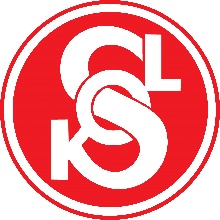 pořádáNábor do badmintonového oddílu 2019/2020Hledáme šikovné chlapce a děvčata ve věku 7-8 let do badmintonového oddílu.Kde: Sokolovna (Sokolský ostrov 1, České Budějovice) 	Příchod bočním vchodem – paní vrátná vám poradí Kdy: nábor probíhá každé pondělí a pátek od 16. 9. 2019Tréninky: 	pondělí 15:00 – 16:30			pátek    14:30 – 16:00Tréninky jsou zaměřeny na všeobecnou tělesnou přípravu, pohybové hry a základy badmintonu.S sebou: sportovní boty určené pro sálové sporty, sportovní oblečení a badmintonovou raketu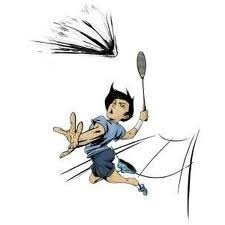 				Trenéři: pan Dvořák a paní Buchálková				Vedoucí: Linda Janoštíková				Telefon:	734 732 242				Mail:	badminton.cb@seznam.cz